Publicado en  el 27/05/2015 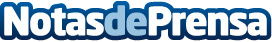 La pobreza infantil sube de nuevo y afecta ya a más del 35% de los menores de 16 añosDatos de contacto:Nota de prensa publicada en: https://www.notasdeprensa.es/la-pobreza-infantil-sube-de-nuevo-y-afecta-ya_1 Categorias: Nacional Derecho http://www.notasdeprensa.es